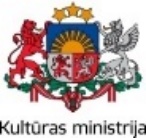 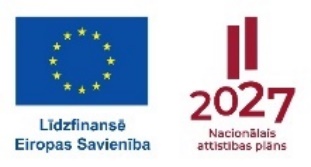 Patvēruma, migrācijas un integrācijas fonda 2021. – 2027.gada plānošanas perioda projekta dalībnieka apmierinātības novērtējuma anketā iekļaujamo jautājumu paraugsAnketa jāaizpilda katram kursu dalībniekam, pabeidzot dalību kursos. Anketu var veidot katrs finansējuma saņēmējs individuāli, papildinot arī ar citiem kritērijiem, kas nepieciešami pēc viņa ieskatiem, lai novērtētu pasākuma kvalitāti. Minētie jautājumi ir obligāti iekļaujamie jautājumi, lai varētu novērtēt pasākuma kvalitāti atbilstoši Eiropas Komisijas izvirzītajiem kritērijiem, kā arī finansējuma saņēmēji varētu norādīt informāciju par sasniegto aktivitāšu un projekta rezultatīvajiem rādītājiem. Projekta ietvaros sasniedzamie kopējie rādītājs “Mērķa grupas pārstāvju skaits, kas norāda, ka darbība bijusi noderīga viņu integrācijai” norādāms ņemot vērā dalībnieku sniegtās atbildes uz 9.jautājumu. Ja atbilde ir pozitīva, tad to ziņo kā sasniegtu rādītāju. Negatīvas atbildes neziņo. Kopējo dalībnieka mērķa grupas pārstāvja atbildi uzskata par pozitīvu, ja lielākā daļa atbilžu (> 50%) no dalībnieka norādītajām atbildēm norāda, ka projekta darbības bijušas noderīgas viņa integrācijai. Ja kopējais rezultāts ir 50:50 (piemēram, viena pozitīva un viena negatīva atbilde), tad pie rezultāta rādītāja ziņo šī dalībnieka pēdējo sniegto novērtējumu).1. Kursi, kuros piedalījāties (atzīmējiet atbilstošo)Courses in which you participated (please mark the appropriate ones):	Latviešu valodas kursi/Latvian language courses	Ievadkurss par dzīvi Latvijā/Introductory courses about life in Latvia2. Kursos piedalījāties (atzīmējiet atbilstošo)Mode of participation (please mark the appropriate ones):	Klātienē/ In-person	Attālināti/Online3.  Kur ieguvāt informāciju par iespēju piedalīties kursos (var atzīmēt vairākas atbildes):Where did you obtain information about the opportunity to participate in courses (you can mark multiple answers)          Vietnē www.integration.lv / 	On the website www.integration.lv           Sabiedrības integrācijas fonda Vienas pieturas aģentūrā/   At the Society Integration Foundation's One-Stop-Shop Agency          Sociālajos tīklos (Facebook, Instagram, Telegram u.c.) /   On social media platforms (Facebook, Instagram, Telegram, etc.)          No draugiem, ģimenes locekļiem, paziņām/  From friends, family members, acquaintances          Cits/Other _______________________4. Novērtējiet kursu norises organizāciju un kvalitāti (lūdzu katrā kritērijā atzīmēt vienu atbilstošo atbildes variantu)Evaluate the organization and quality of the course (please mark one appropriate answer for each criterion):5. Ieteikumi kursu organizācijas vai kvalitātes uzlabošanaiRecommendations for the Improvement of Course Organization or Quality6. Novērtējiet, kas palīdzēja apgūt kursus? (5 - ļoti palīdzēja, 1- nepalīdzēja; lūdzu katrā kritērijā atzīmēt vienu atbilstošo atbildes variantu)Rate what helped you to master the courses? (5 - very helpful, 1 - not helpful; please mark one appropriate answer for each criterion)7. Novērtējiet kā uzlabojušās jūsu zināšanas pēc dalības latviešu valodas kursos (aizpilda, ja attiecināms; lūdzu katrā kritērijā atzīmēt vienu atbilstošo atbildes variantu):Rate the improvement of your knowledge after participating in Latvian language courses (fill in if applicable; please mark one appropriate answer for each criterion):8. Novērtējiet kā uzlabojušās jūsu zināšanas pēc dalības integrācijas kursos šādās tēmās (aizpilda, ja attiecināms; lūdzu katrā kritērijā atzīmēt vienu atbilstošo atbildes variantu):Assess how your knowledge has improved after participating in integration courses on the following topics (complete if applicable; please mark one appropriate answer for each criterion)9. Vai dalība kursos bija noderīga šādā jomā? (lūdzu katrā kritērijā atzīmēt vienu atbilstošo atbildes variantu)Was participation in the courses useful in the following areas? (please select one appropriate response for each criterion)Atbilžu apkopojums (atzīmē pozitīvs, ja ir vismaz 2 kritērijos, atbilde “Bija noderīga”)Summary of Answers (mark as positive if there are at least 2 answers with “Was useful”)	pozitīvs/positive	negatīvs/negative10. Dzimums/Gender:	sieviete/Female	vīrietis/Male	nebināra persona/ non-binary11.Vecums/Age:	13 līdz 18 gadi/13 to 18 years	18 līdz 60 gadi/ 18 to 60 years 	vairāk par 60 gadiem/ more than 60 years12. Dzīvesvieta/Place of living	Rīga	Vidzeme	Kurzeme	Zemgale	Latgale13.Jūsu valstspiederība / Your nationalityPaldies! Thank You! Kritērijs/CriterionVērtējums/AssessmentVērtējums/AssessmentVērtējums/AssessmentVērtējums/AssessmentVērtējums/AssessmentVērtējums/AssessmentKritērijs/CriterionTeicamiExcellentĻoti labiVery goodLabiGoodApmieri-nošiFairly goodVājiPoorĻoti vājiVery poorReģistrācija mācībāmRegistration for coursesMācību laika un vietas izvēles iespējasOptions for choosing the time and location of the coursesMācību nodarbību plānojumsCourse scheduleMācību telpas (ja attiecināms)Training venue (if applicable)Mācību materiāliTraining materialsTehniskais nodrošinājums mācību laikā, t.sk. kafijas pauzes (ja attiecināms)Technical Equipment during the training, including coffee breaks (if applicable)Pedagoga kompetenceTeacher’s competencePedagoga darba metodesTeacher’s working methodsKonsultāciju pieejamībaAvailability of ConsultationsKonsultāciju kvalitāteQuality of ConsultationsLatviešu sarunu valodas klubu kvalitāte (ja attiecināms)Quality of Latvian Conversations clubs (if applicable)☐Saliedēšanas pasākumu kvalitāte ievadkursos (ja attiecināms)Quality of Social inclusion Activities in Introductory Courses (if applicable)Bērnu uzraudzības pakalpojumsChildcare servicesKritērijs/CriterionVērtējums/AssessmentVērtējums/AssessmentVērtējums/AssessmentVērtējums/AssessmentVērtējums/AssessmentKritērijs/Criterion12345Mācību materiālu dažādībaDiversity of study materialsPedagoga mācīšanas metodeTeacher's teaching methodPozitīva atmosfēra nodarbībāsPositive atmosphere during classesCitu dalībnieku atbalstsSupport from other participantsPedagoga individuāls atbalstsTeacher's individual supportDalība latviešu sarunu valodas klubos (ja attiecināms)Participation in Latvian conversation language clubs (if applicable)Konsultāciju pieejamībaAvailability of consultationsMācību norises vietaLocation of the courseMācību norises laika plānojumsCourse scheduleMācību nodarbību plānojumsCourse scheduleKritērijs/CriterionVērtējums/AssessmentVērtējums/AssessmentVērtējums/AssessmentVērtējums/AssessmentKritērijs/CriterionBūtiski uzlabojušāsSignificantly improvedUzlabojušāsImprovedNav mainījušāsNot changedNevaru novērtētCannot assessRunāšana/SpeakingKlausīšanās/ListeningLasīšana/ReadingRakstīšana/WritingKritērijs/CriterionVērtējums/AssessmentVērtējums/AssessmentVērtējums/AssessmentVērtējums/AssessmentKritērijs/CriterionBūtiski uzlabojušāsSignificantly improvedUzlabojušāsImprovedNav mainījušāsNot changedNevaru novērtētCannot assessLatvijas vēsture un kultūraHistory and culture of LatviaLatvijas un Eiropas Savienības sabiedrības vērtības (tai skaitā demokrātija, dzimumu līdztiesība, izpausmes brīvība)Latvia's and the European Union's societal values (including democracy, gender equality, freedom of expression)Latvijā pastāvošās sistēmas un struktūras (tai skaitā darba tirgus, izglītības iespējas u.c.)Existing systems and structures in Latvia (including the labour market, educational opportunities, etc.)Ikdienas dzīve un pakalpojumi (tai skaitā sabiedriskais transports, iepirkšanās, banka u.c.);Daily life and services (including public transportation, shopping, banking, etc.)Kritērijs/CriterionVērtējums/AssessmentVērtējums/AssessmentKritērijs/CriterionBija noderīgaWas helpfulNebija noderīgaWas not helpfulIntegrācijai darba tirgūLabour market integrationLatvijas valsts valodas apguvēAcquisition of language of LatviaAttiecību uzlabošanā ar vietējiem iedzīvotājiem/kopienām un aktīvu līdzdalību sabiedrībāRelations with local population/community and active participation in the societyMājokļa jomāHousingVeselības jomāHealth